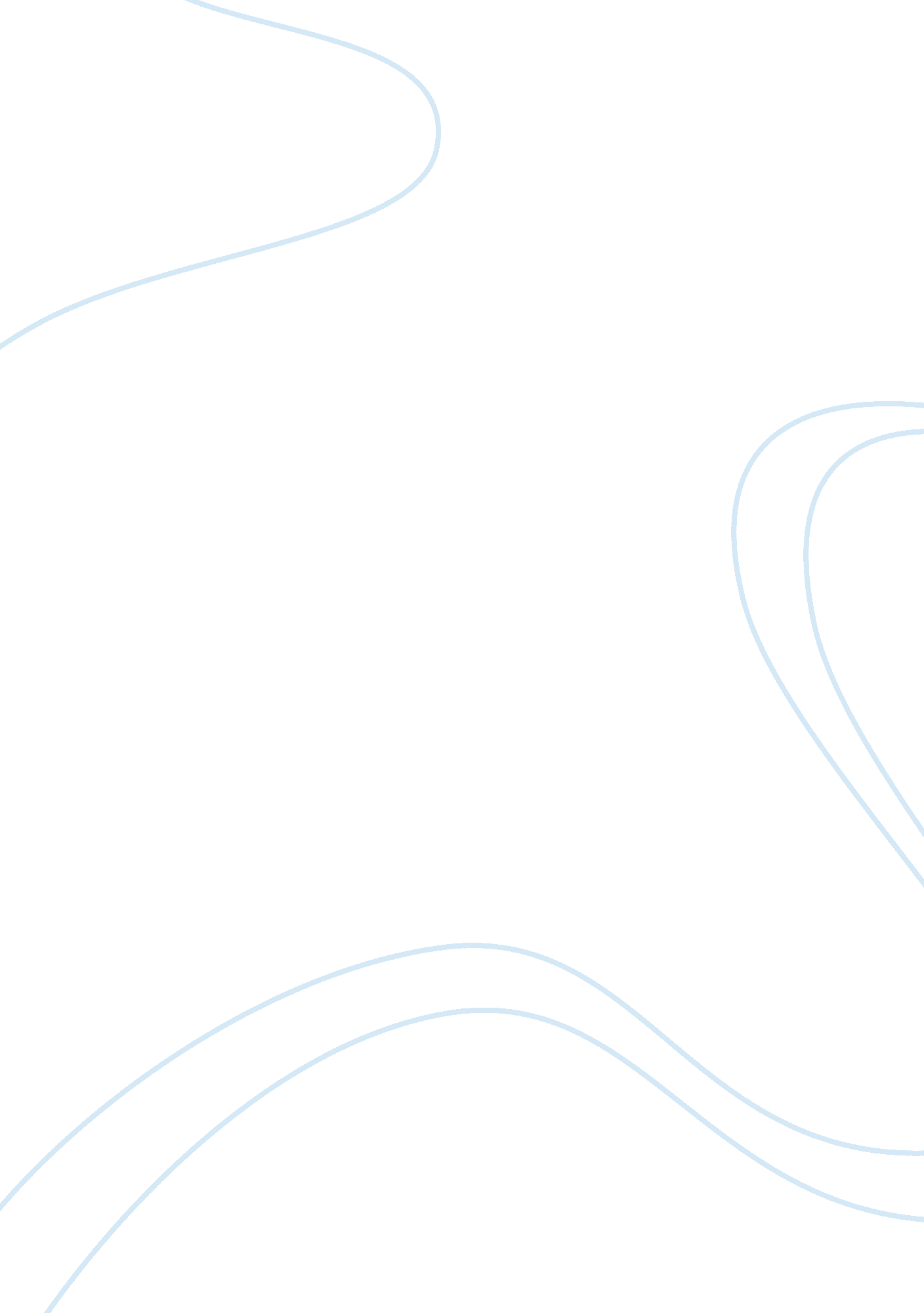 Approach to motivation by todays managers business essayProfession, Manager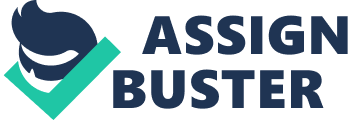 The new economic criterions compared to the first half of twentieth century brought in new set of outlooks for an employee from a director and frailty versa, than when industries newly observed motivational techniques adopted by directors for motive, it has come a long manner from F. W. Taylors rational economic-need theory of motive to a construct of humanity, now with increasing competition and enticing amenitiess of the environing environment a director 's attack to maintain an employee motivated is turning dynamic and with it the trouble in orienting the satisfaction of each employee. But what motivates anyone? Is satisfaction everything? 'In any work state of affairs U can separate between factors that dissatisfy and those that satisfy, the interesting thing is they are non antonyms of each other - Herzberg 's 2 factor theory. - Handy, C. , 1999. On the motive to work, ln: Handy, C. , 4th erectile dysfunction. Understanding Organisations. England, penguin books, 38 and As per the Maslow 's hierarchy of demands the basic needs one time satisfied comes the love and regard, mostly it holds good in current times which is strategically bestowed by a director. Today 's corporate direction pampers its staff taking into consideration every facet of its staff amenitiess which has become a default factor of satisfaction but non motivation plenty. There are feedback studies conducted with motivational talks organised to understand them clearly and supply them with all possible necessary elements of satisfaction. General Electric ( GE ) former CEO Jack Welch prioritises preparation and farther growing options to employees to maintain them motivated and focussed to bury organizational publicities and growing, his belief that people working with the administration when are motivated becomes the nucleus competence for the administration. hypertext transfer protocol: //www. youtube. com/watch? v= AuL2wu7j7vs [ Accessed 6th March 2010 ] Directors are leaders in an organisation, who are expected to actuate the work force by a word of congratulations or inducements in topographic point of punishments or penalty, a sense of belongingness infuses positive behavior as Anita Roddick, Business As Unusual, Thorsons ( 2000 ) stated 'There are non many actuating forces more powerful than giving your staff an chance to exert and show their idealism ' an employee looks frontward to be treated as a believing organ of administration alternatively to a mere human mechanical component of administration, directors understand the developing psychological alterations in individual and consequently places his human resource direction scheme in the involvement of administration. Most of the times acknowledgment and celebrity stands paramount for an employee than pecuniary inducements. A little word from director complementing 1s work can do a individual work difficult and smart as is observed true by many industry perceivers and direction advisers and trainers like Peter Dixon. hypertext transfer protocol: //www. youtube. com/watch? v= LHoGRBuRsKQHYPERLINK `` hypertext transfer protocol: //www. youtube. com/watch? v= LHoGRBuRsKQ & A ; feature= channel '' & amp ; HYPERLINK `` hypertext transfer protocol: //www. youtube. com/watch? v= LHoGRBuRsKQ & A ; feature= channel '' feature= channel [ Accessed 6th March 2010 ] , the Hawthorne experiment findings say that people who are per se motivated can get the better of the external hinderances and meet or can even travel beyond production marks. While extrinsic elements like inducements, benefits, fillips does actuate the staff nevertheless a director is caught in the tangles of cost control by direction and staff motive. During the times as now the directors of administrations from little to big hold a dashing undertaking of retrenching people as they were inevitable scenarios but farther challenging becomes the undertaking of maintaining up the morale of employees still on board as otherwise that would pave manner to the prostration of an administration on the whole. This complex state of affairs in such times of recession it may look that 'aˆ¦for a director it must be simple to maintain people motivated as they work under force per unit area of loss of occupation ' However, an employee motivated under such negative influence may non be ideal for proper growing of organisation as it can corrupt a individual from making basic occupation on a long tally, as fright is a cause for defeat that induces supporting or negative behavior, based on survey undertaken by Proudfoot confer withing it is ascertained organizational growing is straight relative to working morale of people. Harmonizing to Mary Parker Follet a innovator direction adviser, a pull instead than push is recommended to directors bespeaking a carrot is more favoured to a stick as a motivational tool for a director and every bit it is looked frontward by his/her employee. Besides Allen and Helms suggest that wages patterns enhance organizational public presentation. - Mullins, L. J. , 2007. Management and Organizational Behavior, 8/E, Pearson Education. United Kingdom, 475 - 477 Competent Managers Qualities and Expectations in an Administration A director is expected to be knowing in the Field, be a frontrunner in a period of crisis, Honest and Loyal to people above and below the line, Hard-working, Visionary, possessing Valuess and Verve, a Planner, Provider and Protector of his squad. Directors do learn from errors but sometimes they get so unaffordable that it costs the repute of whole administration like a recent crisis of Toyota let go ofing its cars with malfunctioning parts followed by admittance to the false belief and bow down apologies by its president Mr Akio Toyoda - defines the effect of a misdirection which incident reflects with in organisation as an illustration for directors to larn a lesson from the state of affairs that motivates every staff to execute with high criterions and can non allow travel any false belief unnoticed nevertheless its viewed by perceivers as a consequence of self-satisfied attitude of the quality division and this consequences into stating that some of quality directors failure in an administration impacts the whole trade name although on a long tally employees may seldom do manner for such mistakes but it does go forth behind a blemish and loss of clients trueness and trade name image get downing from an immediate dip in gross revenues which takes a long clip to reconstruct it or sometimes may non be able to recover nevertheless this becomes an illustration for directors to look back and speak as a aggravation motivational scheme tool. - www. telegraph. co. uk/ ... /Toyota-chief-Akio-Toyoda-makes-public-apology-for-mass-recall. html [ Accessed 1st March 2010 ] Troubles of a Modern Manager Peters Principle 'In a hierarchy every employee tends to lift to their degree of incompetency ' , a director must fit oneself good to suit the place before accepting the offer of publicity as it might stop up harming calling of ego and cause harm to the administration. - Adair, J. , 2009 `` Effective Motivation- How to acquire best consequences from everyone '' ln: Adair, J. , erectile dysfunction. `` John Adair New Revised Edition, Chatham, UK: Pan Books, page 41 A director has to be self-motivated and a knowing leader moving like a beacon for others to acquire self-motivated instead than forcing with extrinsic agencies of motive, Stephen R. Covey said `` Motivation is a fire from within. If person else tries to illume that fire under you, opportunities are it will fire really briefly '' hypertext transfer protocol: //www. motivational-inspirational-corner. com/getquote. html? categoryid= 56 [ Accessed 1 March 2010 ] but what makes a director a leader with features that leads to commitment for the administration is their accomplishments built over a period of clip, Chris smith a seasoned ground forces officer worked at assorted degrees had to state about his observations on leading of knowing and their parts, `` In my 30 old ages at Ford motor company, I have no uncertainty the predating veterans ' demonstrated accomplishments have both an plus to the company and to me. For illustration, we veterans can assist better a company 's underside line by using leading, a can-do attitude and squad work accomplishments. The accomplishment set of being able to multi-task, manage clip and embody the nucleus values of selfless service have enabled me to be a accountant, Facilities director and military reservists at the same time. This disputing three has been a portion of the motive of why I have remained with Ford motor company for 30 old ages and promote others to remain, therefore cut downing preparation costs and forces turnover costs. '' By Chris Smith - A Seasoned Army officer Employing veterans of our armed forces - Fed-Docs - US authorities publishing office - Washington 2005, page 1, but there are statements of directors non ever necessitate to be over a period of clip, they can be immature and still possess similar qualities a director is trained to pull off and cognize the kingdom of direction by practical exposure to state of affairss and reworked with changeless feedback Sessionss. Team Choice and Approach by a Manager A squad is a unitary force which has to hold coherent believing with a supporting director, a director 's function over team direction begins with squad choice guaranting every member of a squad gels with the system and are in line with his thoughts of advancement. Early research attempts on emergent leaders indicated that they were socially perceptive and unambiguously able to place & amp ; understand understated squad demands ( Chowdhry & A ; Newcomb, 1972 ) . They used their insight to turn to squad demands in ways they knew would be acceptable to their squad ( Steiner, 1972 ) - `` Fostering leaders emotional intelligence through brainstorming and emotional command preparation plans ; Implication for human resources Management '' Qgunyemi, A. O ( Ph. D. ) Dept. of Education, Olabisi Onabanjo University, Agoioye, Nigeria. ( Paper Presented at the Conference of Counselling Association of Nigeria ) CASSON. HELD AT CONVENANT UNIVERSITY OTTA FROM 14-17 AUG 2007. He ensures the proviso of a favorable environment, which enables undertakings to be carried out & A ; makes it possible for the achievement of concern aims, it is due a balance between motive & A ; hygiene factors supported by understanding of the work force. -Understanding the work force ; they buy to success in a young person inn in Scotland. Jeff Papis, P. no 593, ( International diary of modern-day cordial reception, Vol 18, no 7, 2006, p. p 593-600, Emerald Group Publishing limited. Decision The most critical of all factors of organizational growing is team motive and a director involves himself in every facet of his squad functionalities and counters the distinct twenty-four hours to twenty-four hours troubles strategically where schemes vary with kineticss in people direction. Recommendations There is a changeless demand for sweetening of accomplishments and cognition by the director for a thorough apprehension of abilities of squad so to supervise the strengths of his teammates and actuate them consequently. Must understand Positivity and forbearance are the keys to success and remain motivated by mentioning chances in jobs. Strategic planning should be adopted like squad choice and actuating the staff with accomplishable marks. 